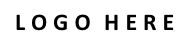 To Whom It May ConcernDear Sir/Madam [or name],This letter is to verify that NAME OF APPLICANT was employed at NAME OF COMPANY in the position of NAME OF POSITION. This position was FULL-TIME/PART-TIME/CONTRACT.NAME OF APPLICANT commenced employment in the above-mentioned position with our company on EMPLOYMENT COMMENCEMENT DATE until EMPLOYMENT TERMINATION DATE.If you require any additional information, please contact me at PHONE # or EMAIL. I look forward to hearing from you soon.
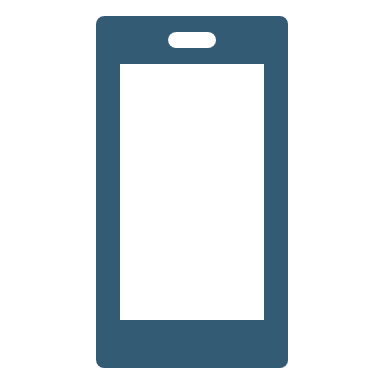 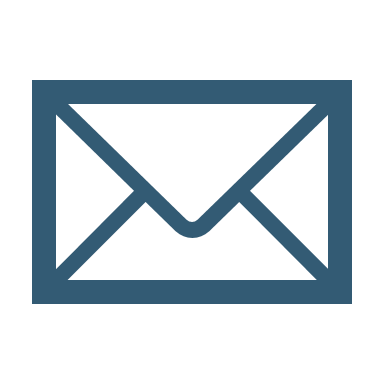 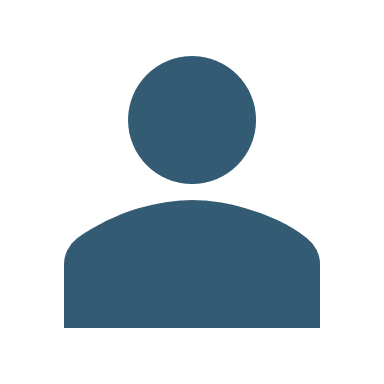 